YEAR 10YEAR 10Summer 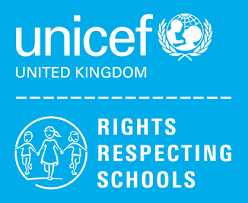 Rights of the ChildArticle 29 (goals of education) Education must develop every child’s personality, talents and abilities to the full. It must encourage the child’s respect for human rights, as well as respect for their parents, their own and other cultures, and the environment.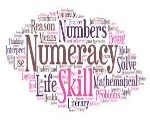 NumeracyMoney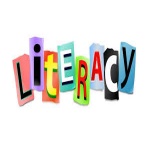 LiteracyHomophones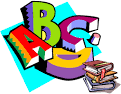 English 10L –Step Up Component  – Reading and Writing Fiction10L – Functional Skills - Writing10GG – Revision Paper 1. Mock Examination.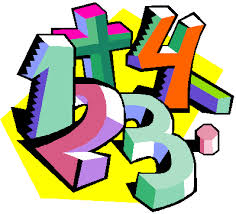 Maths10GG  –  Number, Algebra, Geometry & Measures, Ratio, Probability, Statistics  10L – Addition + Subtractions Skills, Fractions, Complete coursework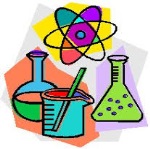 ScienceGCSE: Atomic Structure, Inheritance Variation and Evolution, Rate and Extent of Chemical change, ForcesELC: Electricity, Electromagnetism , Waves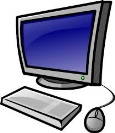 Computing/ICT10GG – EdExcel ICT Functional Skills Level 2 exam preparation10L – WJEC Entry Pathways Modules – Presentation Software, Spreadsheet Software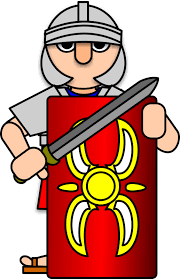 HistoryGCSE- Germany 1890-1945: Democracy and Dictatorship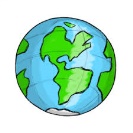 HumanitiesBeing A Tourist In A French Speaking Country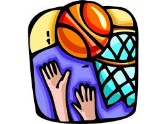 P.E.   Athletics/Tag RugbyStriking and fielding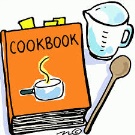 Food TechHome Cooking SkillsBTEC Level 1Passing on information & staple foods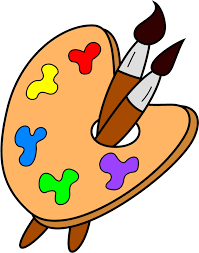 Creative MediaFilm studiesPreparing work for moderation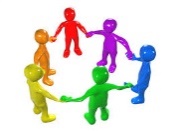 PHSCERelationships and Sex education Careers – what makes you tick personality test and job values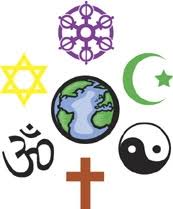 REContentious Issues in the Modern WorldPeace and Conflict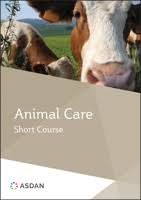 Animal CareAsdan- Short Course-Animals In Trouble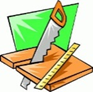 Preparation for workWJEC  - Practical project – Storage unit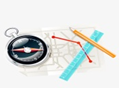 Duke of EdinburghSection 4 - Preparation for ExpeditionExpedition – Overnight camp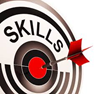 Skills Builder10L - Teamwork